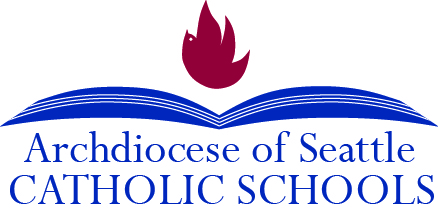 BOARD / COMMISSION / COUNCILAPPLICATION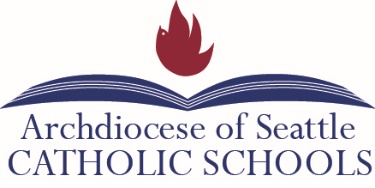 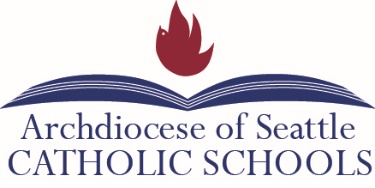 Greetings:Enclosed in this Catholic School Board / Commission / Council application packet are the necessary forms for requesting an appointment to the Archdiocesan School’s Governing body. It is our intent to provide the school with the appropriate materials for Archbishop Sartain to make the best decision possible in appointing all school board / commission / council members.Requirements for the position include:Approximately 6-8 meetings each academic year – 1.5-2 hours eachApproximately 6-8 meetings each academic year with the school to which the member is attachedA three-year commitment to the school boardSpecial interest in finances, budgeting and strategic planning is a plus1 - 2 in-person working retreats at the Chancery with the Fulcrum Foundation – usually a day-long meeting, at the beginning and end of the school year Candidate Recommended for Review Form: Please submit this form for any person the school administration / pastor / board may be considering for membership of the governing body. If there is a candidate that the school has not yet asked to be on the board / commission / council and would like to preliminarily vet this person for qualifications, it is recommended that this form is sent to the Office for Catholic schools and we will conduct a confidential reference check on the possible candidate. OCS will reply to the school administration in a timely manner with any information discovered during the reference check.Candidate Application Form: Any candidate who would like to serve on the School Board / commission / Council should submit a completed form, along with a cover letter, C.V. / resume, and two letters of recommendation (school administrator and pastor) to the OCS. We will conduct a reference check (if one has not already been performed) and forward the application materials, as well as the results of the reference check to the Archbishop’s Office.  Depending on the Archbishop’s schedule, it should take between 2 and 3 weeks for a final approval of the candidate’s application.If you have any questions regarding this process, please do not hesitate to contact my office for clarification.  We are more than willing to support the candidacy process for your school governing body in every way possible.Thank you,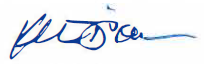 Kristin Dixon, M.Ed.Superintendent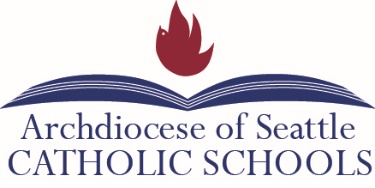 School Board / Commission / CouncilNomination and Selection of MembersRecruitment of new members to the School Board / Commission / Council (governing body) is an ongoing process with members of the school’s governing body and administration continually seeking out individuals whose philosophy, talents, and backgrounds make them ideal members of the governing body.It is recommended that each governing body have a Nomination Committee, who is responsible to annually provide a list of potential candidates to the school administration and governing body for review.  In consensus, the governing body and administration should select the best individuals and recommend them to the Pastor / Canonical Administrator / Archbishop for approval and appointment.  However, it must also be understood that the Pastor / Canonical Administrator / Archbishop may or may not accept individuals on the recommended list. The Office for Catholic Schools will provide the forms and process an appointment to the governing body by the Archbishop and suggest that all schools may use the forms and process for their governing body, as well.New members of the governing body are usually selected in the spring and begin their term of office in the first fall meeting.  The Office for Catholic Schools will provide an orientation to new members at the beginning of the school year.  In order for a member of the school’s governing body to function properly, it is recommended that all new members attend this orientation.At the final meeting of the year, the governing body generally elects a member to serve as its chairperson. The governing body also elects officers at this time, including vice chair, secretary, committee chairs, and the executive committee.School Board / Commission / CouncilCandidate ApplicationCharacteristics GridCandidates:  In addition to this form, please include:A letter of recommendation from the school administratorA letter of recommendation from your parish pastor (if Catholic)Your most current C.V. or resumePlease submit a completed application packet to the Office for Catholic SchoolsJaneal.grosinger@seattlearch.org	     or	710 Ninth Avenue, Seattle, WA  98104 Building ConsensusMaking Decisions as a People of FaithWhat is Consensus?Consensual decision-making processes are intended to help groups “think and feel together.” In the context of Catholic school board /commission / council meetings consensus describes how the members work out a decision by thinking together as a group. It is a form of decision-making which enables a group to come to agreement without voting.Why not Vote?Sometimes voting is fine. It can be useful when a group is making simple decisions, uncomplicated by strong feeling or opinions one way or another. Sometimes it’s useful and time-saving simply to “take a straw vote” to get a sense of the group during a discussion. At other times, however, voting results in “winners” and “losers.” When a pending decision is highly emotional for some or all members, a vote can polarize the group and result in tension/conflict. In such instances a vote can prevent members from witnessing to solidarity, harmony, and unity.What are the Basic guidelines for Consensual Decision-Making?Members should avoid blindly arguing for their own personal point of view. Instead, they should state your position as clearly and logically as possible.Members are asked to listen closely to others’ statements, observe their reactions carefully before pressing a supporting or counter point.Members should avoid changing their minds only to reach agreement or to avoid conflicts with others. It is recommended that members support only those solutions with which they are at least somewhat in agreement and that they yield only to positions that have objective, logical-sounding foundations.The chair should avoid resorting to “conflict reducing” measures like majority vote, coin toss, averaging, bargaining, but instead, seek out differences of opinion (remember, it’s naturally to differ and differences should be expected and can be growth-inducing).The chair should try to involve everyone in the process. Differences of opinion or disagreements reflecting a wide range of information and opinions can create a situation in which better solutions can be reached.All members should discuss underlying assumptions, listen carefully to one another and encourage all to express themselves, and understand that when a discussion reaches a stalemate, it is best to look for the next most acceptable alternative for all members.Please do not confuse consensus with unanimity. Consensus does not mean that everyone agrees with every single point or feels equally good about the final decision. It does mean that all agree this is the best decision for the faith community as a whole – taking into account the wisdom of the group.NameSchoolAddressPhoneProfessionEmployerPlease explain your Connections or Experience for Each:Please explain your Connections or Experience for Each:Please explain your Connections or Experience for Each:Please explain your Connections or Experience for Each:Please explain your Connections or Experience for Each:Please explain your Connections or Experience for Each:Please explain your Connections or Experience for Each:Please explain your Connections or Experience for Each:Please explain your Connections or Experience for Each:Please explain your Connections or Experience for Each:Please explain your Connections or Experience for Each:Please explain your Connections or Experience for Each:Please explain your Connections or Experience for Each:Please explain your Connections or Experience for Each:Please explain your Connections or Experience for Each:Please explain your Connections or Experience for Each:Please explain your Connections or Experience for Each:Please explain your Connections or Experience for Each:Please explain your Connections or Experience for Each:Please explain your Connections or Experience for Each:Please explain your Connections or Experience for Each:Please explain your Connections or Experience for Each:Please explain your Connections or Experience for Each:Please explain your Connections or Experience for Each:Please explain your Connections or Experience for Each:1Community Connections:Community Connections:Community Connections:Community Connections:Community Connections:Community Connections:Parish AffiliationParish AffiliationParish AffiliationParish AffiliationParish AffiliationParish AffiliationCorporateCorporateCorporateCorporateCorporateCorporateHigher EducationHigher EducationHigher EducationHigher EducationHigher EducationHigher EducationMediaMediaMediaMediaMediaMediaPoliticalPoliticalPoliticalPoliticalPoliticalPoliticalPhilanthropyPhilanthropyPhilanthropyPhilanthropyPhilanthropyPhilanthropySmall BusinessSmall BusinessSmall BusinessSmall BusinessSmall BusinessSmall BusinessSocial ServicesSocial ServicesSocial ServicesSocial ServicesSocial ServicesSocial ServicesMarketingMarketingMarketingMarketingMarketingMarketing2Qualities:Qualities:Qualities:Qualities:Qualities:Qualities:Very SkilledVery SkilledVery SkilledVery SkilledVery SkilledSkilledSkilledSkilledSkilledWorking KnowledgeWorking KnowledgeWorking KnowledgeWorking KnowledgeWorking KnowledgeNone at this TimeNone at this TimeNone at this TimeNone at this TimeLeadership SkillsLeadership SkillsLeadership SkillsLeadership SkillsLeadership SkillsLeadership SkillsWillingness to work; Commitment beyond meetingsWillingness to work; Commitment beyond meetingsWillingness to work; Commitment beyond meetingsWillingness to work; Commitment beyond meetingsWillingness to work; Commitment beyond meetingsWillingness to work; Commitment beyond meetingsPersonal connections with MissionPersonal connections with MissionPersonal connections with MissionPersonal connections with MissionPersonal connections with MissionPersonal connections with MissionCatholic IdentityCatholic IdentityCatholic IdentityCatholic IdentityCatholic IdentityCatholic Identity3Personal Style:Personal Style:Personal Style:Personal Style:Personal Style:Personal Style:Very SkilledVery SkilledVery SkilledVery SkilledSkilledSkilledSkilledSkilledWorking KnowledgeWorking KnowledgeWorking KnowledgeWorking KnowledgeWorking KnowledgeNone at this TimeNone at this TimeNone at this TimeNone at this TimeNone at this TimeConsensus BuilderConsensus BuilderConsensus BuilderConsensus BuilderConsensus BuilderConsensus BuilderGood CommunicatorGood CommunicatorGood CommunicatorGood CommunicatorGood CommunicatorGood CommunicatorStrategistStrategistStrategistStrategistStrategistStrategistVisionaryVisionaryVisionaryVisionaryVisionaryVisionary4Area of Expertise:Area of Expertise:Area of Expertise:Area of Expertise:Area of Expertise:Area of Expertise:Very SkilledVery SkilledVery SkilledVery SkilledSkilledSkilledSkilledSkilledWorking KnowledgeWorking KnowledgeWorking KnowledgeWorking KnowledgeWorking KnowledgeNone at this TimeNone at this TimeNone at this TimeNone at this TimeNone at this TimeAdministration / ManagementAdministration / ManagementAdministration / ManagementAdministration / ManagementAdministration / ManagementAdministration / ManagementCommunity NetworkingCommunity NetworkingCommunity NetworkingCommunity NetworkingCommunity NetworkingCommunity NetworkingFinancial ManagementFinancial ManagementFinancial ManagementFinancial ManagementFinancial ManagementFinancial ManagementAccountingAccountingAccountingAccountingAccountingAccountingBanks & TrustsBanks & TrustsBanks & TrustsBanks & TrustsBanks & TrustsBanks & TrustsInvestmentsInvestmentsInvestmentsInvestmentsInvestmentsInvestmentsFundraisingFundraisingFundraisingFundraisingFundraisingFundraisingGovernmentGovernmentGovernmentGovernmentGovernmentGovernmentPublic HealthPublic HealthPublic HealthPublic HealthPublic HealthPublic HealthLawLawLawLawLawLawMarketing, Public RelationsMarketing, Public RelationsMarketing, Public RelationsMarketing, Public RelationsMarketing, Public RelationsMarketing, Public RelationsHuman ResourcesHuman ResourcesHuman ResourcesHuman ResourcesHuman ResourcesHuman ResourcesStrategic PlanningStrategic PlanningStrategic PlanningStrategic PlanningStrategic PlanningStrategic PlanningPhysical Plant - Architect / EngineerPhysical Plant - Architect / EngineerPhysical Plant - Architect / EngineerPhysical Plant - Architect / EngineerPhysical Plant - Architect / EngineerPhysical Plant - Architect / EngineerReal EstateReal EstateReal EstateReal EstateReal EstateReal EstateRepresentative of Alumni FamiliesRepresentative of Alumni FamiliesRepresentative of Alumni FamiliesRepresentative of Alumni FamiliesRepresentative of Alumni FamiliesRepresentative of Alumni FamiliesRepresentative of Current FamiliesRepresentative of Current FamiliesRepresentative of Current FamiliesRepresentative of Current FamiliesRepresentative of Current FamiliesRepresentative of Current FamiliesSpecial Program (Education, Health, Social Services)Special Program (Education, Health, Social Services)Special Program (Education, Health, Social Services)Special Program (Education, Health, Social Services)Special Program (Education, Health, Social Services)Special Program (Education, Health, Social Services)TechnologyTechnologyTechnologyTechnologyTechnologyTechnology55Please select the School Region you Represent:Please select the School Region you Represent:Please select the School Region you Represent:Please select the School Region you Represent:Please select the School Region you Represent:Please select the School Region you Represent:Please select the School Region you Represent:Please select the School Region you Represent:Please select the School Region you Represent:Please select the School Region you Represent:Please select the School Region you Represent:Please select the School Region you Represent:Please select the School Region you Represent:Please select the School Region you Represent:Please select the School Region you Represent:Please select the School Region you Represent:Please select the School Region you Represent:Please select the School Region you Represent:Please select the School Region you Represent:Please select the School Region you Represent:Please select the School Region you Represent:Please select the School Region you Represent:Please select the School Region you Represent:EastsideEastsideEastsideEastsideEastsidePeninsulaPeninsulaPeninsulaPeninsulaPeninsulaPeninsulaPeninsulaPeninsulaPeninsulaPeninsulaPeninsulaPeninsulaPeninsulaSouth Seattle / KingSouth Seattle / KingSouth Seattle / KingSouth Seattle / KingSouth Seattle / KingPiercePiercePiercePiercePiercePiercePiercePiercePiercePiercePiercePiercePierceNorth SeattleNorth SeattleNorth SeattleNorth SeattleNorth SeattleSouth SoundSouth SoundSouth SoundSouth SoundSouth SoundSouth SoundSouth SoundSouth SoundSouth SoundSouth SoundSouth SoundSouth SoundSouth SoundNorthernNorthernNorthernNorthernNorthernSouthernSouthernSouthernSouthernSouthernSouthernSouthernSouthernSouthernSouthernSouthernSouthernSouthernPlease Rate Your Expertise, Involvement, and/or Experience on the Following:Please Rate Your Expertise, Involvement, and/or Experience on the Following:Please Rate Your Expertise, Involvement, and/or Experience on the Following:Please Rate Your Expertise, Involvement, and/or Experience on the Following:Please Rate Your Expertise, Involvement, and/or Experience on the Following:Please Rate Your Expertise, Involvement, and/or Experience on the Following:Please Rate Your Expertise, Involvement, and/or Experience on the Following:Please Rate Your Expertise, Involvement, and/or Experience on the Following:Please Rate Your Expertise, Involvement, and/or Experience on the Following:Please Rate Your Expertise, Involvement, and/or Experience on the Following:Please Rate Your Expertise, Involvement, and/or Experience on the Following:Please Rate Your Expertise, Involvement, and/or Experience on the Following:Please Rate Your Expertise, Involvement, and/or Experience on the Following:Very ActiveActiveActiveActiveActiveSomewhat ActiveSomewhat ActiveSomewhat ActiveSomewhat ActiveNot Active at this TimeNot Active at this TimeNot Active at this Time666I am Active in: (Offer Time, Talent, & Treasure)I am Active in: (Offer Time, Talent, & Treasure)I am Active in: (Offer Time, Talent, & Treasure)I am Active in: (Offer Time, Talent, & Treasure)I am Active in: (Offer Time, Talent, & Treasure)I am Active in: (Offer Time, Talent, & Treasure)I am Active in: (Offer Time, Talent, & Treasure)I am Active in: (Offer Time, Talent, & Treasure)I am Active in: (Offer Time, Talent, & Treasure)I am Active in: (Offer Time, Talent, & Treasure)The ArchdioceseThe ArchdioceseThe ArchdioceseThe ArchdioceseThe ArchdioceseThe ArchdioceseThe ArchdioceseThe ArchdioceseThe ArchdioceseThe ArchdioceseThe Local Civic Community The Local Civic Community The Local Civic Community The Local Civic Community The Local Civic Community The Local Civic Community The Local Civic Community The Local Civic Community The Local Civic Community The Local Civic Community The Local Faith CommunityThe Local Faith CommunityThe Local Faith CommunityThe Local Faith CommunityThe Local Faith CommunityThe Local Faith CommunityThe Local Faith CommunityThe Local Faith CommunityThe Local Faith CommunityThe Local Faith CommunityMy Parish CommunityMy Parish CommunityMy Parish CommunityMy Parish CommunityMy Parish CommunityMy Parish CommunityMy Parish CommunityMy Parish CommunityMy Parish CommunityMy Parish CommunityThe Catholic SchoolsThe Catholic SchoolsThe Catholic SchoolsThe Catholic SchoolsThe Catholic SchoolsThe Catholic SchoolsThe Catholic SchoolsThe Catholic SchoolsThe Catholic SchoolsThe Catholic SchoolsOther:Other:Other:Other:Other:Other:Other:Other:Other:Other:777I am:I am:I am:I am:I am:I am:I am:I am:I am:I am:A Member of a Catholic ParishA Member of a Catholic ParishA Member of a Catholic ParishA Member of a Catholic ParishA Member of a Catholic ParishA Member of a Catholic ParishA Member of a Catholic ParishA Member of a Catholic ParishA Member of a Catholic ParishA Member of a Catholic ParishParish:*include a letter of recommendation from Pastor / Parish Administrator with this application*include a letter of recommendation from Pastor / Parish Administrator with this application*include a letter of recommendation from Pastor / Parish Administrator with this application*include a letter of recommendation from Pastor / Parish Administrator with this application*include a letter of recommendation from Pastor / Parish Administrator with this application*include a letter of recommendation from Pastor / Parish Administrator with this application*include a letter of recommendation from Pastor / Parish Administrator with this application*include a letter of recommendation from Pastor / Parish Administrator with this application*include a letter of recommendation from Pastor / Parish Administrator with this application*include a letter of recommendation from Pastor / Parish Administrator with this application*include a letter of recommendation from Pastor / Parish Administrator with this application*include a letter of recommendation from Pastor / Parish Administrator with this application*include a letter of recommendation from Pastor / Parish Administrator with this application*include a letter of recommendation from Pastor / Parish Administrator with this application*include a letter of recommendation from Pastor / Parish Administrator with this application*include a letter of recommendation from Pastor / Parish Administrator with this application*include a letter of recommendation from Pastor / Parish Administrator with this application*include a letter of recommendation from Pastor / Parish Administrator with this application*include a letter of recommendation from Pastor / Parish Administrator with this application*include a letter of recommendation from Pastor / Parish Administrator with this application*include a letter of recommendation from Pastor / Parish Administrator with this application*include a letter of recommendation from Pastor / Parish Administrator with this applicationA Non- CatholicA Non- CatholicA Non- CatholicA Non- CatholicA Non- CatholicA Non- CatholicA Non- CatholicA Non- CatholicA Non- CatholicA Non- CatholicChurch:Related to a School / Parish employeeRelated to a School / Parish employeeRelated to a School / Parish employeeRelated to a School / Parish employeeRelated to a School / Parish employeeRelated to a School / Parish employeeRelated to a School / Parish employeeRelated to a School / Parish employeeRelated to a School / Parish employeeRelated to a School / Parish employeeName:An Alumni of the local Catholic SchoolAn Alumni of the local Catholic SchoolAn Alumni of the local Catholic SchoolAn Alumni of the local Catholic SchoolAn Alumni of the local Catholic SchoolAn Alumni of the local Catholic SchoolAn Alumni of the local Catholic SchoolAn Alumni of the local Catholic SchoolAn Alumni of the local Catholic SchoolAn Alumni of the local Catholic SchoolYear:Parent of Student(s) in Catholic SchoolsParent of Student(s) in Catholic SchoolsParent of Student(s) in Catholic SchoolsParent of Student(s) in Catholic SchoolsParent of Student(s) in Catholic SchoolsParent of Student(s) in Catholic SchoolsParent of Student(s) in Catholic SchoolsParent of Student(s) in Catholic SchoolsParent of Student(s) in Catholic SchoolsParent of Student(s) in Catholic SchoolsGrades:PreKPreKPreK  K  K  1s  1s  1s  1s  1s  2nd  3rd   4th   5th   6th   6th   7th   7th   7th   7th   7th   8th   9th   9th   9th  10th  10th  11th  11th  11th  11th  11th  12th Attended a Catholic SchoolAttended a Catholic SchoolAttended a Catholic SchoolAttended a Catholic SchoolAttended a Catholic SchoolAttended a Catholic SchoolAttended a Catholic SchoolAttended a Catholic SchoolAttended a Catholic SchoolAttended a Catholic SchoolSchool(s):888What interests you in becoming an Archdiocesan School Board member?What interests you in becoming an Archdiocesan School Board member?What interests you in becoming an Archdiocesan School Board member?What interests you in becoming an Archdiocesan School Board member?What interests you in becoming an Archdiocesan School Board member?What interests you in becoming an Archdiocesan School Board member?What interests you in becoming an Archdiocesan School Board member?What interests you in becoming an Archdiocesan School Board member?What interests you in becoming an Archdiocesan School Board member?What interests you in becoming an Archdiocesan School Board member?What interests you in becoming an Archdiocesan School Board member?What interests you in becoming an Archdiocesan School Board member?What interests you in becoming an Archdiocesan School Board member?What interests you in becoming an Archdiocesan School Board member?What interests you in becoming an Archdiocesan School Board member?What interests you in becoming an Archdiocesan School Board member?What interests you in becoming an Archdiocesan School Board member?What interests you in becoming an Archdiocesan School Board member?What interests you in becoming an Archdiocesan School Board member?What interests you in becoming an Archdiocesan School Board member?What interests you in becoming an Archdiocesan School Board member?What interests you in becoming an Archdiocesan School Board member?999Signature:Signature:Signature:Signature:Signature:Signature:Signature:Signature:Signature:Signature:Date:Date:Date:Date:Date:Date:Date:Date:Date:Date:Date:Date: